График работы КМП МАУ ДО «Викуловский детский сад «Колосок»-  отделение с. Викулово (Детский сад "Дельфин") на 2021-2022 уч.г.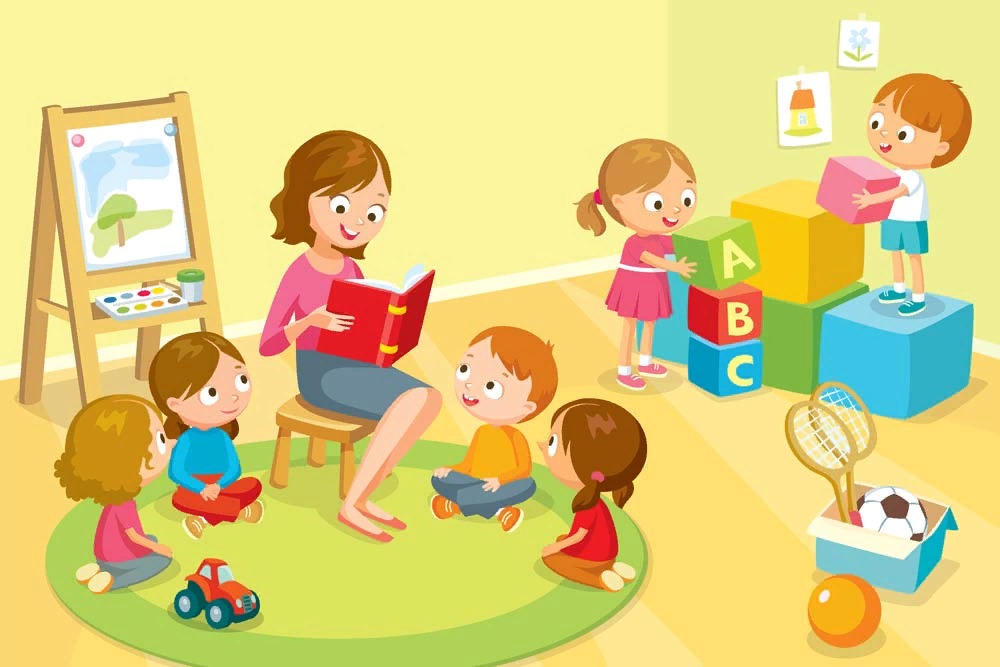 Дни неделиЧасы приемаСпециалистыВопросы по которым оказывается консультационно – методическая помощьС понедельника по пятницуПо согласованиюПлюхина Н.В.Ст. воспитательИнформирование по вопросам приема детей в ДОУ.С понедельника по пятницуПо согласованиюЛапп О.Ю.муз.руководительИнформирование по вопросам музыкального развитияС понедельника по пятницуПо согласованиюКайгородова А.В.ст.мед.сестраВопросы сохранения и укрепления здоровья детей